Opća formula alkohola jest  __________ . U općem prikazu alkohola R- označava alkanski dio i naziva se __________________.Hidroksilna skupina sastoji se od jednog atoma _____________ i jednog atoma ___________, a obilježava se __________.Zamijenimo li u molekuli alkana jedan atom _________ s -OH skupinom napisat ćemo formulu ______________.Nazivi alkohola tvore se tako da imenu ugljikovodika od kojeg se alkohol odvodi dodamo nastavak ______.Alkoholi sadrže________ skupinu, čiji je naziv _____________  _____________ .Etanol je alkohol koji nastaje iz šećera ____________ procesom ______________ .Dopuni pojednostavljenu jednadžbu kemijske reakcije nastajanja alkohola etanola         C6H12O6   	 __________    +    __________Oksid ugljika koji nastaje kao ___________ alkoholnog vrenja dokazujemo pomoću _________________ koja je indikator za __________________.Napiši jednadžbu reakcije dokazivanja CO2.    _____________________________________________________________Postoje alkoholi koji u svom sastavu imaju dvije ili više -OH skupina. Takav je alkohol glicerol koji se nalazi u sastavu masti i ulja prirodnog podrijetla. Svaka je molekula glicerola lanac koji se sastoji od triju atoma ugljika. Svaki atom ugljika na sebe veže jednu -OH skupinu i atom vodika.     Nacrtaj strukturnu formulu molekule glicerola.____________________________ Zadatak riješi tako da uz točne tvrdnje zaokružiš T, a uz netočne N1.   Rakija nastaje kao produkt alkoholnog vrenja.                                                         	T / N2.   Iz etena i vode možeš proizvesti alkohol etanol .                                             		T   N3.   Pri domaćoj pripravi rakije iz koma raznog voća prvi se produkti ne bacaju. 	 												T   N4.   Povišenu tjelesnu temperaturu možemo sniziti ukoliko tijelo istrljamo rakijom. 	T   N5.   Vino je u osnovi smjesa vode i alkohola metanola.                                          		T   N6.   Bezvodni ili apsolutni alkohol možemo dobiti tako da se nekom kemijskom reakcijom iz njega izdvoji voda.								   														T   N                         7.   0,5 promila koncentracija je alkohola u krvi čovjeka koja počinje utjecati na   	T   Npsihomotoričke sposobnosti.13. Popuni tablicu.14. Izračunaj volumen etilnog alkohola u 1 litri 96 %-tne otopine etanola.16. Izračunaj maseni udio hidroksilne skupine u molekuli  metilnog alkohola.17. Policija je zaustavila vozilo koje nije propustilo pješake na pješačkom prijelazu. Vozač koji je upravljao vozilom podvrgnut je alkotestu, gdje je ustanovljeno da ima 0,74 ‰ alkohola u krvi. Policija je odmah reagirala i napisala kaznene bodove vozaču, te mu zabranila da vozi taj dan.a) Policija je ustanovila da je vozač liječeni alkoholičar. Pokušaj obrazložiti što je to alkoholizam.________________________________________________________________________________________________________________________________________________________________________________________________________________________________________________________________________________________________________________________________________________b) Zašto je alkoholičarima teško prestati konzumirati alkohol, te koje su moguće posljedice prekomjernog uzimanja alkohola? ________________________________________________________________________________________________________________________________________________________________________________________________________________________________________________________________________________________________________________________________________________c) Obrazloži što je i kako funkcionira alkotest:________________________________________________________________________________________________________________________________________________________________________________________________________________________________________________________________________________________________________________________________________________d) Ukoliko je poznato da je vozač bio težak približno 75 kg, pokušaj odrediti koliko je imao grama alkohola u krvi. Crtom označi kretanje čovjeka na putu do kuće koji u svom organizmu ima           naznačenu količinu alkohola. Kako bi uspješno riješio/riješila zadatak, koristi se          udžbenikom. Napiši  priču.    Tema: Od grožđa do vinaU sastavljanju priče koristi pojmove: berba, grožđe, mljevenje, vrenje, šećer, glukoza, ugljični dioksid, alkohol etanol._____________________________________________________________________________________________________Dopuni rečenice.Imena alkohola tvorimo tako da korijenu imena alkana dodamo nastavak ___.Alkohol s jednim ugljikovim atomom naziva se _______________________.Butanol je alkohol s ________ ugljikova atoma.Kao sastojak alkoholnih pića susreće se alkohol _______________________.Zadaci za ponavljanje i vježbanje- ALKOHOLIMETANOLETANOLSTRUKTURNA FORMULAFUNKCIONALNA SKUPINASVOJSTVADOBIVANJEUPORABAZadaci za ponavljanje-PP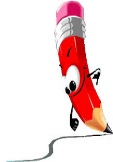 0,5 do 2 promila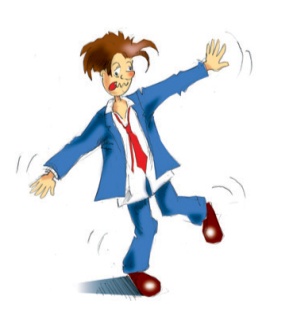 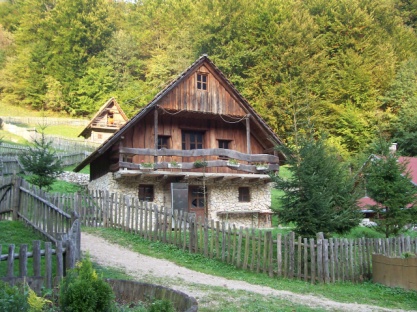 do 0,5 promila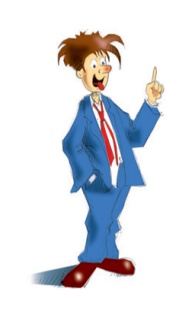 